Agricultural Revolution and beyond!DO everything in ORDER and the map is LASTWATCH the Last Ice Age (posted on my website) and work with a partner to answer these questions:WATCH next video:  Neolithic Agricultural RevolutionModern humans have been around for about 			 years…bigger 	, finer 		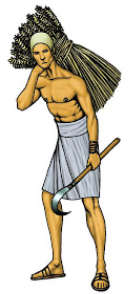 MORE FOOD = 				...  DIVISION OF 			Labor = jobs…what jobs does he mention? 									The more surplus, the more 	T			 you have…This is called a POSITIVE 			Today 				 feeds thousands and the world’s population is over 			Watch the next Video:  Villages to CitiesThe fertile land they talk about? 	 What rivers? 	Name several jobs Uruk the farmer must do: 				Most of all your in constant danger of 	 by 	So they form a 	 to band together for 	and work becomes 	About 4,000 BCE, Uruk emerges as the first 	 & the next 1000 years becomes the 	Uruk was home to 	 people.  They did have new problems like 					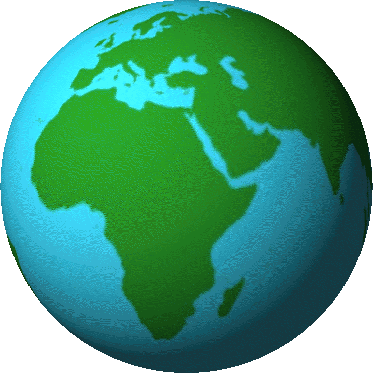 Use the ATLAS to Label and color these BLUE on the map below Persian GulfMediterranean SeaTigris River & Euphrates RiverLabel and color these GREEN:  MesopotamiaJust label these: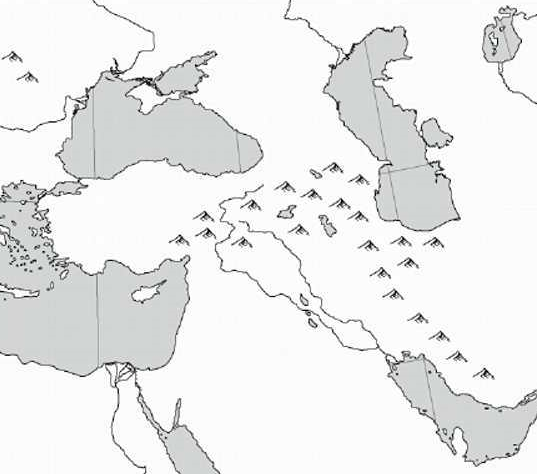 Anatolia (hint – here it is)Taurus MountainsCatal HuyukSyrian DesertJerichoNow fill out these dates from our Textbook or the atlas in class9000 B.C. 				8000 B.C. 				Domestication of ANIMALS – Name the eleven animals he mentions belowDomestication of ANIMALS – Name the eleven animals he mentions belowDomestication of PLANTS –work with your group to name what they grew…He calls the raising of animals a fancy word…what is that word?  PHe calls the raising of animals a fancy word…what is that word?  PWhat job raises these PLANTS?What job is it to lead these animals around?What job is it to lead these animals around?What job raises these PLANTS?Nomads (hunter gatherers)Settled agricultureMust 			 food 		 food	Must 			 oftenHow do they live?					Can only 		 what you can 		Grow a 		 which is 			Mainly eat  		 which is 		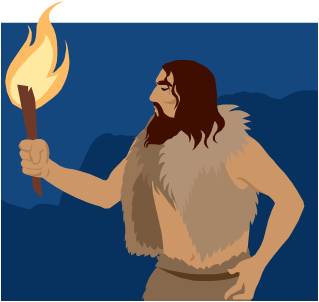 They eat very little meat lots of			Able to 		 lots of food What do they do in times of DROUGHT? (dry, not a lot of rain)What do they do in times of DROUGHT? (dry, not a lot of rain)Compare these two to see how the world changed…Compare these two to see how the world changed…Compare these two to see how the world changed…Barbarian WarriorRoman SoldierDiet (nutritious?)Physical appearancePopulationJOB TITLE - 